О внесении изменений в постановление администрациирайона от 10.08.2017 №447-пВ соответствии с Федеральным законом от 06.10.2003 №131-ФЗ «Об общих принципах организации местного самоуправления в Российской Федерации», Федеральным законом от 27.07.2010 №210-ФЗ «Об организации предоставления государственных и муниципальных услуг», Федеральным законом от 25.06.2002 №73-ФЗ «Об объектах культурного наследия (памятниках истории и культуры) народов Российской Федерации», руководствуясь ст.32 Устава Пучежского муниципального района Ивановской области, в целях повышения качества и доступности предоставляемых муниципальных услугп о с т а н о в л я ю:Внести в административный регламент «Выдача заданий и разрешений на проведение работ по сохранению объектов культурного наследия местного (муниципального) значения», утвержденный постановлением администрации Пучежского муниципального района от 10.08.2017 №447-п «Об утверждении административного регламента предоставления муниципальной услуги «Выдача заданий и разрешений на проведение работ по сохранению объектов культурного наследия местного (муниципального) значения», следующие изменения:	1.1. Приложения № 2,3 к административному регламенту отменить. 	1.2. Пункт 3.2. регламента изложить в следующей редакции:«Блок-схема последовательных действий Отдела при предоставлении муниципальной услуги представлена в Приложении №2 к административному Регламенту».		1.3. Пункт 3.4.1. регламента изложить в следующей редакции:«Для подготовки проекта задания к выдаче специалист Отдела - непосредственный исполнитель:- проводит анализ соответствия сведений, указанных в заявлении, сведениям, содержащимся в документах; 	- организует выезд на объект культурного наследия местного (муниципального) значения с целью осмотра и проверки сведений, содержащихся в проекте задания, представленном собственником/ пользователем объекта культурного наследия местного (муниципального) значения;	- заполняет графы задания сведениями, относящимися к компетенции Отдела»1.4. Пункт 3.4.2. регламента изложить в следующей редакции:«Для подготовки проекта разрешения специалист Отдела -  непосредственный исполнитель:- проводит проверку соответствия сведений, указанных в заявлении, сведениям, содержащимся в комплекте документов»1.5. Приложение №2 к административному регламенту изложить в новой редакции (Приложение).Опубликовать настоящее постановление в «Правовом вестнике Пучежского муниципального района» и разместить на официальном сайте администрации Пучежского муниципального района.Постановление вступает в силу со дня его опубликования.Глава Пучежскогомуниципального района							И.Н.ШипковПриложение к постановлению администрации района от 27.09.2019 №477-пПриложение №2 к административному Регламенту Б Л О К - С Х Е М А нет	да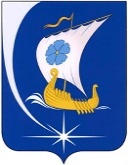 Администрация Пучежского муниципального районаИвановской областиП О С Т А Н О В Л Е Н И Е               от    27.09.2019                                                             № 477 - пг.Пучеж